SEMMELWEIS EGYETEMHAVARIA TERVHelyszín specifikus eljárásrend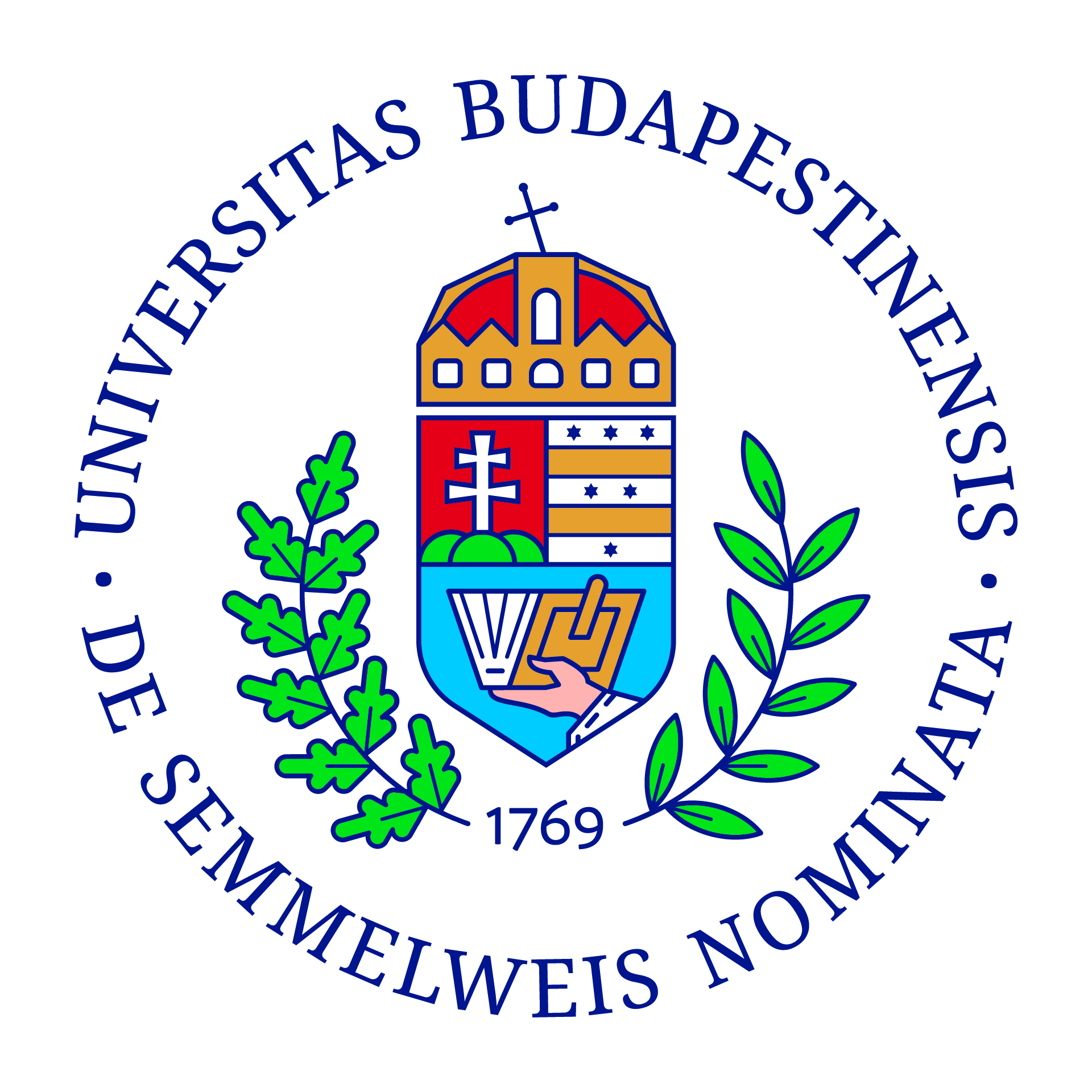 Szervezeti egység nevetelephely pontos címe2020.Teendők vészhelyzet esetén A Szervezeti egység neve területén vészhelyzet esetén az alábbi feladatokat kell végrehajtani:tűz esetén a Tűzvédelmi Szabályzatban és tűzriadó tervben foglaltakat;sugárzó anyaggal (elsősorban az izotóp laboratóriumban) történt eseménykor a Sugárvédelmi Szabályzatban leírtakat is figyelembe kell venni;katasztrófa esetén a Katasztrófavédelmi Szabályzatban leírtak szerint, a Katasztrófavédelmi terv és az Egészségügyi Válsághelyzeti Terv végrehajtása.Kiemelten veszélyes területek:izotóp labor (épület, szint, helyiség szám)gyógyszertár (épület, szint, helyiség szám)gázpalack tároló (pontos hely)Teendők veszélyes vegyi anyag környezetbe jutása esetén (kiszóródás, kiömlés).Vegyi anyaggal összefüggő baleset esetén intézkedni kell a káros hatások csökkentésére és a terület elhatárolására. Az anyag vagy keverék Biztonsági adatlapjának előírásai szerint kell eljárni az elsősegélynyújtás, kárelhárítás, takarítás, hulladék kezelés során.   Ha a munkát végző nem sérült meg és expozíció sem érte, a kármentesítést, takarítást ő végezze a Biztonsági adatlapban meghatározott egyéni védőeszközök és felitató anyag felhasználásával. A szennyeződött területre csak az elsősegélynyújtásban és kármentesítésben közreműködő személyek lépjenek, a szükséges legkisebb létszámban. Ügyelni kell arra, hogy a szennyező anyag a ruházaton, lábbelin ne jusson ki a területről (a szennyeződött egyéni védőeszközt, cipővédőt, ruhát, lábbelit hagyják a helyiségben). Az anyag környezetbe kerülését, csatornába jutását meg kell akadályozni.Személyi sérülés esetén az elsősegélynyújtás megkezdése (szem kiöblítése szemmosó palackkal, szennyeződött egyéni védőeszköz és ruházat eltávolítása, bőrfelület tisztítása vészzuhany alatt), a sérültek elsősegélynyújtó helyre (I. emelet betegfelvételi nővérpult) segítése;közvetlenül veszélyeztetett területen dolgozók, munkahelyi vezető (neve, telefonszáma), és a megbízottak (munka-, polgári védelmi- környezetvédelmi megbízott neve és telefonszáma) értesítése; a rendelkezésre álló kármentesítő felszereléssel (helye: földszint portásfülke) a szükséges egyéni védőeszközök használata mellett az anyag körül határolása, ártalmatlanítás;ha a rendelkezésre álló eszközökkel a káros hatások felszámolása nem lehetséges, a területet le kell zárni, kiürítését meg kell kezdeni és a 112-es általános segélyhívó számon értesíteni kell a katasztrófavédelmet.  A felhasznált kármentesítő anyagok és egyéni védőeszközök veszélyes hulladékként kezelendők. Megfelelő gyűjtőeszköz kiválasztásában, a hulladék elszállításának megszervezésében Füredi Éva környezetvédelmi osztályvezető (telefon: 06-20/825-9951) tud segíteni. A szennyeződött területen a szokásos munkavégzést csak a terület vezetőjének (neve, beosztása) írásbeli engedélyével lehet újra megkezdeni.Összeállította:						____________________________________XY kijelölt személy neve/titulusa 							aláírásJóváhagyta:						____________________________________XY munkáltatói jogkörrel felruházott vezető neve 					aláírásBudapest, 2020. 11. 05.